Başvuru Formuna Eklenecek BelgelerNüfus Cüzdanı/ Pasaport Fotokopisi/Ehliyet FotokopisiYatırılan Sınav Ücreti Dekontu KİŞİSEL BİLGİLERKİŞİSEL BİLGİLERKİŞİSEL BİLGİLERKİŞİSEL BİLGİLERKİŞİSEL BİLGİLERKİŞİSEL BİLGİLERKİŞİSEL BİLGİLERKİŞİSEL BİLGİLERKİŞİSEL BİLGİLERKİŞİSEL BİLGİLERKİŞİSEL BİLGİLERKİŞİSEL BİLGİLERKİŞİSEL BİLGİLERAdı- SoyadıTC Kimlik/ Pasaport NoTC Kimlik/ Pasaport NoTC Kimlik/ Pasaport NoTC Kimlik/ Pasaport NoDoğum YeriDoğum TarihiDoğum TarihiDoğum TarihiDoğum TarihiCinsiyetiErkek		Kadın     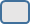 Erkek		Kadın     Erkek		Kadın     Erkek		Kadın     Erkek		Kadın     UyruğuUyruğuUyruğuUyruğuTC 	   Diğer  TC 	   Diğer  TC 	   Diğer  Öğrenim DurumuCep- TelE-PostaE-Postaİletişim AdresiKişisel IBAN NoTR _ _ /_ _ _ _ / _ _ _ _ / _ _ _ _ / _ _ _ _ / _ _ _ _ / _ _Doğru, kullanılan, kişisel, açık vadesiz TL hesabına ait IBAN numarası yazmanız gerekmektedir.TR _ _ /_ _ _ _ / _ _ _ _ / _ _ _ _ / _ _ _ _ / _ _ _ _ / _ _Doğru, kullanılan, kişisel, açık vadesiz TL hesabına ait IBAN numarası yazmanız gerekmektedir.TR _ _ /_ _ _ _ / _ _ _ _ / _ _ _ _ / _ _ _ _ / _ _ _ _ / _ _Doğru, kullanılan, kişisel, açık vadesiz TL hesabına ait IBAN numarası yazmanız gerekmektedir.TR _ _ /_ _ _ _ / _ _ _ _ / _ _ _ _ / _ _ _ _ / _ _ _ _ / _ _Doğru, kullanılan, kişisel, açık vadesiz TL hesabına ait IBAN numarası yazmanız gerekmektedir.TR _ _ /_ _ _ _ / _ _ _ _ / _ _ _ _ / _ _ _ _ / _ _ _ _ / _ _Doğru, kullanılan, kişisel, açık vadesiz TL hesabına ait IBAN numarası yazmanız gerekmektedir.TR _ _ /_ _ _ _ / _ _ _ _ / _ _ _ _ / _ _ _ _ / _ _ _ _ / _ _Doğru, kullanılan, kişisel, açık vadesiz TL hesabına ait IBAN numarası yazmanız gerekmektedir.TR _ _ /_ _ _ _ / _ _ _ _ / _ _ _ _ / _ _ _ _ / _ _ _ _ / _ _Doğru, kullanılan, kişisel, açık vadesiz TL hesabına ait IBAN numarası yazmanız gerekmektedir.TR _ _ /_ _ _ _ / _ _ _ _ / _ _ _ _ / _ _ _ _ / _ _ _ _ / _ _Doğru, kullanılan, kişisel, açık vadesiz TL hesabına ait IBAN numarası yazmanız gerekmektedir.TR _ _ /_ _ _ _ / _ _ _ _ / _ _ _ _ / _ _ _ _ / _ _ _ _ / _ _Doğru, kullanılan, kişisel, açık vadesiz TL hesabına ait IBAN numarası yazmanız gerekmektedir.TR _ _ /_ _ _ _ / _ _ _ _ / _ _ _ _ / _ _ _ _ / _ _ _ _ / _ _Doğru, kullanılan, kişisel, açık vadesiz TL hesabına ait IBAN numarası yazmanız gerekmektedir.TR _ _ /_ _ _ _ / _ _ _ _ / _ _ _ _ / _ _ _ _ / _ _ _ _ / _ _Doğru, kullanılan, kişisel, açık vadesiz TL hesabına ait IBAN numarası yazmanız gerekmektedir.TR _ _ /_ _ _ _ / _ _ _ _ / _ _ _ _ / _ _ _ _ / _ _ _ _ / _ _Doğru, kullanılan, kişisel, açık vadesiz TL hesabına ait IBAN numarası yazmanız gerekmektedir.Bir IBAN numarası ile bir kere teşvikten yararlanılabilir.  Iban numarasını yanlış vermeniz durumunda ya da  verdiğiniz iban numarasına ait  hesaba daha önce yanlışlıkla teşvik parası yatırılmış olması durumunda teşvikten faydalanılamaz.Bir IBAN numarası ile bir kere teşvikten yararlanılabilir.  Iban numarasını yanlış vermeniz durumunda ya da  verdiğiniz iban numarasına ait  hesaba daha önce yanlışlıkla teşvik parası yatırılmış olması durumunda teşvikten faydalanılamaz.Bir IBAN numarası ile bir kere teşvikten yararlanılabilir.  Iban numarasını yanlış vermeniz durumunda ya da  verdiğiniz iban numarasına ait  hesaba daha önce yanlışlıkla teşvik parası yatırılmış olması durumunda teşvikten faydalanılamaz.Bir IBAN numarası ile bir kere teşvikten yararlanılabilir.  Iban numarasını yanlış vermeniz durumunda ya da  verdiğiniz iban numarasına ait  hesaba daha önce yanlışlıkla teşvik parası yatırılmış olması durumunda teşvikten faydalanılamaz.Bir IBAN numarası ile bir kere teşvikten yararlanılabilir.  Iban numarasını yanlış vermeniz durumunda ya da  verdiğiniz iban numarasına ait  hesaba daha önce yanlışlıkla teşvik parası yatırılmış olması durumunda teşvikten faydalanılamaz.Bir IBAN numarası ile bir kere teşvikten yararlanılabilir.  Iban numarasını yanlış vermeniz durumunda ya da  verdiğiniz iban numarasına ait  hesaba daha önce yanlışlıkla teşvik parası yatırılmış olması durumunda teşvikten faydalanılamaz.Bir IBAN numarası ile bir kere teşvikten yararlanılabilir.  Iban numarasını yanlış vermeniz durumunda ya da  verdiğiniz iban numarasına ait  hesaba daha önce yanlışlıkla teşvik parası yatırılmış olması durumunda teşvikten faydalanılamaz.Bir IBAN numarası ile bir kere teşvikten yararlanılabilir.  Iban numarasını yanlış vermeniz durumunda ya da  verdiğiniz iban numarasına ait  hesaba daha önce yanlışlıkla teşvik parası yatırılmış olması durumunda teşvikten faydalanılamaz.Bir IBAN numarası ile bir kere teşvikten yararlanılabilir.  Iban numarasını yanlış vermeniz durumunda ya da  verdiğiniz iban numarasına ait  hesaba daha önce yanlışlıkla teşvik parası yatırılmış olması durumunda teşvikten faydalanılamaz.Bir IBAN numarası ile bir kere teşvikten yararlanılabilir.  Iban numarasını yanlış vermeniz durumunda ya da  verdiğiniz iban numarasına ait  hesaba daha önce yanlışlıkla teşvik parası yatırılmış olması durumunda teşvikten faydalanılamaz.Bir IBAN numarası ile bir kere teşvikten yararlanılabilir.  Iban numarasını yanlış vermeniz durumunda ya da  verdiğiniz iban numarasına ait  hesaba daha önce yanlışlıkla teşvik parası yatırılmış olması durumunda teşvikten faydalanılamaz.Bir IBAN numarası ile bir kere teşvikten yararlanılabilir.  Iban numarasını yanlış vermeniz durumunda ya da  verdiğiniz iban numarasına ait  hesaba daha önce yanlışlıkla teşvik parası yatırılmış olması durumunda teşvikten faydalanılamaz.Bir IBAN numarası ile bir kere teşvikten yararlanılabilir.  Iban numarasını yanlış vermeniz durumunda ya da  verdiğiniz iban numarasına ait  hesaba daha önce yanlışlıkla teşvik parası yatırılmış olması durumunda teşvikten faydalanılamaz.Fiziksel Bir Engeliniz Var mı                      Hayır                         Evet (Cevabınız evet ise, fiziksel engelinizi aşağıda lütfen açıklayınız. Gerekli görüldüğü takdirde başvuru sahibinden sağlık raporu istenir.)AÇIKLAMA ………………………………………………………………………………………………………………………………..                     Tercüman ihtiyacım var             Hayır                             Evet      Fiziksel Bir Engeliniz Var mı                      Hayır                         Evet (Cevabınız evet ise, fiziksel engelinizi aşağıda lütfen açıklayınız. Gerekli görüldüğü takdirde başvuru sahibinden sağlık raporu istenir.)AÇIKLAMA ………………………………………………………………………………………………………………………………..                     Tercüman ihtiyacım var             Hayır                             Evet      Fiziksel Bir Engeliniz Var mı                      Hayır                         Evet (Cevabınız evet ise, fiziksel engelinizi aşağıda lütfen açıklayınız. Gerekli görüldüğü takdirde başvuru sahibinden sağlık raporu istenir.)AÇIKLAMA ………………………………………………………………………………………………………………………………..                     Tercüman ihtiyacım var             Hayır                             Evet      Fiziksel Bir Engeliniz Var mı                      Hayır                         Evet (Cevabınız evet ise, fiziksel engelinizi aşağıda lütfen açıklayınız. Gerekli görüldüğü takdirde başvuru sahibinden sağlık raporu istenir.)AÇIKLAMA ………………………………………………………………………………………………………………………………..                     Tercüman ihtiyacım var             Hayır                             Evet      Fiziksel Bir Engeliniz Var mı                      Hayır                         Evet (Cevabınız evet ise, fiziksel engelinizi aşağıda lütfen açıklayınız. Gerekli görüldüğü takdirde başvuru sahibinden sağlık raporu istenir.)AÇIKLAMA ………………………………………………………………………………………………………………………………..                     Tercüman ihtiyacım var             Hayır                             Evet      Fiziksel Bir Engeliniz Var mı                      Hayır                         Evet (Cevabınız evet ise, fiziksel engelinizi aşağıda lütfen açıklayınız. Gerekli görüldüğü takdirde başvuru sahibinden sağlık raporu istenir.)AÇIKLAMA ………………………………………………………………………………………………………………………………..                     Tercüman ihtiyacım var             Hayır                             Evet      Fiziksel Bir Engeliniz Var mı                      Hayır                         Evet (Cevabınız evet ise, fiziksel engelinizi aşağıda lütfen açıklayınız. Gerekli görüldüğü takdirde başvuru sahibinden sağlık raporu istenir.)AÇIKLAMA ………………………………………………………………………………………………………………………………..                     Tercüman ihtiyacım var             Hayır                             Evet      Fiziksel Bir Engeliniz Var mı                      Hayır                         Evet (Cevabınız evet ise, fiziksel engelinizi aşağıda lütfen açıklayınız. Gerekli görüldüğü takdirde başvuru sahibinden sağlık raporu istenir.)AÇIKLAMA ………………………………………………………………………………………………………………………………..                     Tercüman ihtiyacım var             Hayır                             Evet      Fiziksel Bir Engeliniz Var mı                      Hayır                         Evet (Cevabınız evet ise, fiziksel engelinizi aşağıda lütfen açıklayınız. Gerekli görüldüğü takdirde başvuru sahibinden sağlık raporu istenir.)AÇIKLAMA ………………………………………………………………………………………………………………………………..                     Tercüman ihtiyacım var             Hayır                             Evet      Fiziksel Bir Engeliniz Var mı                      Hayır                         Evet (Cevabınız evet ise, fiziksel engelinizi aşağıda lütfen açıklayınız. Gerekli görüldüğü takdirde başvuru sahibinden sağlık raporu istenir.)AÇIKLAMA ………………………………………………………………………………………………………………………………..                     Tercüman ihtiyacım var             Hayır                             Evet      Fiziksel Bir Engeliniz Var mı                      Hayır                         Evet (Cevabınız evet ise, fiziksel engelinizi aşağıda lütfen açıklayınız. Gerekli görüldüğü takdirde başvuru sahibinden sağlık raporu istenir.)AÇIKLAMA ………………………………………………………………………………………………………………………………..                     Tercüman ihtiyacım var             Hayır                             Evet      Fiziksel Bir Engeliniz Var mı                      Hayır                         Evet (Cevabınız evet ise, fiziksel engelinizi aşağıda lütfen açıklayınız. Gerekli görüldüğü takdirde başvuru sahibinden sağlık raporu istenir.)AÇIKLAMA ………………………………………………………………………………………………………………………………..                     Tercüman ihtiyacım var             Hayır                             Evet      Fiziksel Bir Engeliniz Var mı                      Hayır                         Evet (Cevabınız evet ise, fiziksel engelinizi aşağıda lütfen açıklayınız. Gerekli görüldüğü takdirde başvuru sahibinden sağlık raporu istenir.)AÇIKLAMA ………………………………………………………………………………………………………………………………..                     Tercüman ihtiyacım var             Hayır                             Evet      İŞ YERİ BİLGİLERİİŞ YERİ BİLGİLERİİŞ YERİ BİLGİLERİİŞ YERİ BİLGİLERİİŞ YERİ BİLGİLERİİŞ YERİ BİLGİLERİİŞ YERİ BİLGİLERİİŞ YERİ BİLGİLERİİŞ YERİ BİLGİLERİİŞ YERİ BİLGİLERİİŞ YERİ BİLGİLERİİŞ YERİ BİLGİLERİİŞ YERİ BİLGİLERİÇalışma Bilgileri:                  Çalışıyor              Çalışmıyor              Staj Yapıyor Çalışma Bilgileri:                  Çalışıyor              Çalışmıyor              Staj Yapıyor Çalışma Bilgileri:                  Çalışıyor              Çalışmıyor              Staj Yapıyor Çalışma Bilgileri:                  Çalışıyor              Çalışmıyor              Staj Yapıyor Çalışma Bilgileri:                  Çalışıyor              Çalışmıyor              Staj Yapıyor Çalışma Bilgileri:                  Çalışıyor              Çalışmıyor              Staj Yapıyor Çalışma Bilgileri:                  Çalışıyor              Çalışmıyor              Staj Yapıyor Çalışma Bilgileri:                  Çalışıyor              Çalışmıyor              Staj Yapıyor Çalışma Bilgileri:                  Çalışıyor              Çalışmıyor              Staj Yapıyor Çalışma Bilgileri:                  Çalışıyor              Çalışmıyor              Staj Yapıyor Çalışma Bilgileri:                  Çalışıyor              Çalışmıyor              Staj Yapıyor Çalışma Bilgileri:                  Çalışıyor              Çalışmıyor              Staj Yapıyor Çalışma Bilgileri:                  Çalışıyor              Çalışmıyor              Staj Yapıyor İş Yeri Adı ve Adres Bilgileriİş Yeri Adı ve Adres Bilgileriİş Yeri Adı ve Adres Bilgileriİş Yeri Adı ve Adres BilgileriBAŞVURUSU YAPILAN YETERLİLİKBAŞVURUSU YAPILAN YETERLİLİKBAŞVURUSU YAPILAN YETERLİLİKBAŞVURUSU YAPILAN YETERLİLİKBAŞVURUSU YAPILAN YETERLİLİKBAŞVURUSU YAPILAN YETERLİLİKBAŞVURUSU YAPILAN YETERLİLİKBAŞVURUSU YAPILAN YETERLİLİKBAŞVURUSU YAPILAN YETERLİLİKBAŞVURUSU YAPILAN YETERLİLİKBAŞVURUSU YAPILAN YETERLİLİKBAŞVURUSU YAPILAN YETERLİLİKBAŞVURUSU YAPILAN YETERLİLİKUlusal Yeterlilik Ulusal Yeterlilik Ulusal Yeterlilik Ulusal Yeterlilik Ulusal Yeterlilik Ulusal Yeterlilik Birim Kodları / Birim AdıUlusal Yeterlilik Birim Kodları / Birim AdıUlusal Yeterlilik Birim Kodları / Birim AdıUlusal Yeterlilik Birim Kodları / Birim AdıUlusal Yeterlilik Birim Kodları / Birim AdıUlusal Yeterlilik Birim Kodları / Birim AdıTeorikPerformansAdıAdıKodu- SeviyesiKodu- SeviyesiKodu- SeviyesiUlusal Yeterlilik Birim Kodları / Birim AdıUlusal Yeterlilik Birim Kodları / Birim AdıUlusal Yeterlilik Birim Kodları / Birim AdıUlusal Yeterlilik Birim Kodları / Birim AdıUlusal Yeterlilik Birim Kodları / Birim AdıUlusal Yeterlilik Birim Kodları / Birim AdıTeorikPerformansALÜMİNYUM KAYNAKÇISI (Seviye 3) Rev.02ALÜMİNYUM KAYNAKÇISI (Seviye 3) Rev.0211UY0014-311UY0014-311UY0014-3(A1) Kaynak işlerinde İş sağlığı ve Güvenliği(A1) Kaynak işlerinde İş sağlığı ve Güvenliği(A1) Kaynak işlerinde İş sağlığı ve Güvenliği(A1) Kaynak işlerinde İş sağlığı ve Güvenliği(A1) Kaynak işlerinde İş sağlığı ve Güvenliği(A1) Kaynak işlerinde İş sağlığı ve GüvenliğiALÜMİNYUM KAYNAKÇISI (Seviye 3) Rev.02ALÜMİNYUM KAYNAKÇISI (Seviye 3) Rev.0211UY0014-311UY0014-311UY0014-3(B1) Metal - Ark Asal Gaz Kaynağı (MIG Kaynağı) (131)(B1) Metal - Ark Asal Gaz Kaynağı (MIG Kaynağı) (131)(B1) Metal - Ark Asal Gaz Kaynağı (MIG Kaynağı) (131)(B1) Metal - Ark Asal Gaz Kaynağı (MIG Kaynağı) (131)(B1) Metal - Ark Asal Gaz Kaynağı (MIG Kaynağı) (131)(B1) Metal - Ark Asal Gaz Kaynağı (MIG Kaynağı) (131)ALÜMİNYUM KAYNAKÇISI (Seviye 3) Rev.02ALÜMİNYUM KAYNAKÇISI (Seviye 3) Rev.0211UY0014-311UY0014-311UY0014-3(B2) Tungsten Asal Gaz Ark Kaynağı (TIG Kaynağı) (141)(B2) Tungsten Asal Gaz Ark Kaynağı (TIG Kaynağı) (141)(B2) Tungsten Asal Gaz Ark Kaynağı (TIG Kaynağı) (141)(B2) Tungsten Asal Gaz Ark Kaynağı (TIG Kaynağı) (141)(B2) Tungsten Asal Gaz Ark Kaynağı (TIG Kaynağı) (141)(B2) Tungsten Asal Gaz Ark Kaynağı (TIG Kaynağı) (141)ÇELİK KAYNAKÇISI(Seviye 3) Rev.04ÇELİK KAYNAKÇISI(Seviye 3) Rev.0411UY0010-311UY0010-311UY0010-3(A1) Kaynak İşlerinde İş Sağlığı ve Güvenliği(A1) Kaynak İşlerinde İş Sağlığı ve Güvenliği(A1) Kaynak İşlerinde İş Sağlığı ve Güvenliği(A1) Kaynak İşlerinde İş Sağlığı ve Güvenliği(A1) Kaynak İşlerinde İş Sağlığı ve Güvenliği(A1) Kaynak İşlerinde İş Sağlığı ve GüvenliğiÇELİK KAYNAKÇISI(Seviye 3) Rev.04ÇELİK KAYNAKÇISI(Seviye 3) Rev.0411UY0010-311UY0010-311UY0010-3(B1) Elektrotla Ark Kaynağı(111)(B1) Elektrotla Ark Kaynağı(111)(B1) Elektrotla Ark Kaynağı(111)(B1) Elektrotla Ark Kaynağı(111)(B1) Elektrotla Ark Kaynağı(111)(B1) Elektrotla Ark Kaynağı(111)ÇELİK KAYNAKÇISI(Seviye 3) Rev.04ÇELİK KAYNAKÇISI(Seviye 3) Rev.0411UY0010-311UY0010-311UY0010-3(B5) Metal-Ark Asal Gaz Kaynağı (MIG Kaynağı) (131)(B5) Metal-Ark Asal Gaz Kaynağı (MIG Kaynağı) (131)(B5) Metal-Ark Asal Gaz Kaynağı (MIG Kaynağı) (131)(B5) Metal-Ark Asal Gaz Kaynağı (MIG Kaynağı) (131)(B5) Metal-Ark Asal Gaz Kaynağı (MIG Kaynağı) (131)(B5) Metal-Ark Asal Gaz Kaynağı (MIG Kaynağı) (131)ÇELİK KAYNAKÇISI(Seviye 3) Rev.04ÇELİK KAYNAKÇISI(Seviye 3) Rev.0411UY0010-311UY0010-311UY0010-3(B6) Metal-Ark Aktif Gaz Kaynağı (MAG Kaynağı) (135)(B6) Metal-Ark Aktif Gaz Kaynağı (MAG Kaynağı) (135)(B6) Metal-Ark Aktif Gaz Kaynağı (MAG Kaynağı) (135)(B6) Metal-Ark Aktif Gaz Kaynağı (MAG Kaynağı) (135)(B6) Metal-Ark Aktif Gaz Kaynağı (MAG Kaynağı) (135)(B6) Metal-Ark Aktif Gaz Kaynağı (MAG Kaynağı) (135)ÇELİK KAYNAKÇISI(Seviye 3) Rev.04ÇELİK KAYNAKÇISI(Seviye 3) Rev.0411UY0010-311UY0010-311UY0010-3(B7) Aktif Koruyucu Gazla Özlü Tel Metal-Ark Kaynağı(136)(B7) Aktif Koruyucu Gazla Özlü Tel Metal-Ark Kaynağı(136)(B7) Aktif Koruyucu Gazla Özlü Tel Metal-Ark Kaynağı(136)(B7) Aktif Koruyucu Gazla Özlü Tel Metal-Ark Kaynağı(136)(B7) Aktif Koruyucu Gazla Özlü Tel Metal-Ark Kaynağı(136)(B7) Aktif Koruyucu Gazla Özlü Tel Metal-Ark Kaynağı(136)ÇELİK KAYNAKÇISI(Seviye 3) Rev.04ÇELİK KAYNAKÇISI(Seviye 3) Rev.0411UY0010-311UY0010-311UY0010-3(B9) Tungsten Asal Gaz Ark Kaynağı (TİG Kaynağı) (141)(B9) Tungsten Asal Gaz Ark Kaynağı (TİG Kaynağı) (141)(B9) Tungsten Asal Gaz Ark Kaynağı (TİG Kaynağı) (141)(B9) Tungsten Asal Gaz Ark Kaynağı (TİG Kaynağı) (141)(B9) Tungsten Asal Gaz Ark Kaynağı (TİG Kaynağı) (141)(B9) Tungsten Asal Gaz Ark Kaynağı (TİG Kaynağı) (141)DİRENÇ KAYNAK AYARCISI (Seviye 4) Rev.03DİRENÇ KAYNAK AYARCISI (Seviye 4) Rev.0311UY0015-411UY0015-411UY0015-4(A1) Kaynak işlemlerinde İş Sağlığı ve Güvenliği(A1) Kaynak işlemlerinde İş Sağlığı ve Güvenliği(A1) Kaynak işlemlerinde İş Sağlığı ve Güvenliği(A1) Kaynak işlemlerinde İş Sağlığı ve Güvenliği(A1) Kaynak işlemlerinde İş Sağlığı ve Güvenliği(A1) Kaynak işlemlerinde İş Sağlığı ve GüvenliğiDİRENÇ KAYNAK AYARCISI (Seviye 4) Rev.03DİRENÇ KAYNAK AYARCISI (Seviye 4) Rev.0311UY0015-411UY0015-411UY0015-4(B1) Direnç Nokta Kaynağı(21)(B1) Direnç Nokta Kaynağı(21)(B1) Direnç Nokta Kaynağı(21)(B1) Direnç Nokta Kaynağı(21)(B1) Direnç Nokta Kaynağı(21)(B1) Direnç Nokta Kaynağı(21)DİRENÇ KAYNAK AYARCISI (Seviye 4) Rev.03DİRENÇ KAYNAK AYARCISI (Seviye 4) Rev.0311UY0015-411UY0015-411UY0015-4(B3) Projeksiyon Kabartmalı Kaynak (23)(B3) Projeksiyon Kabartmalı Kaynak (23)(B3) Projeksiyon Kabartmalı Kaynak (23)(B3) Projeksiyon Kabartmalı Kaynak (23)(B3) Projeksiyon Kabartmalı Kaynak (23)(B3) Projeksiyon Kabartmalı Kaynak (23)KAYNAK OPERATÖRÜ(Seviye 4) Rev.03KAYNAK OPERATÖRÜ(Seviye 4) Rev.0311UY0016-411UY0016-411UY0016-4(A1) Kaynak İşlemlerinde İş Sağlığı ve Güvenliği (A1) Kaynak İşlemlerinde İş Sağlığı ve Güvenliği (A1) Kaynak İşlemlerinde İş Sağlığı ve Güvenliği (A1) Kaynak İşlemlerinde İş Sağlığı ve Güvenliği (A1) Kaynak İşlemlerinde İş Sağlığı ve Güvenliği (A1) Kaynak İşlemlerinde İş Sağlığı ve Güvenliği KAYNAK OPERATÖRÜ(Seviye 4) Rev.03KAYNAK OPERATÖRÜ(Seviye 4) Rev.0311UY0016-411UY0016-411UY0016-4(B3) Metal-Ark Aktif Gaz Kaynağı (MAG Kaynağı) (135)(B3) Metal-Ark Aktif Gaz Kaynağı (MAG Kaynağı) (135)(B3) Metal-Ark Aktif Gaz Kaynağı (MAG Kaynağı) (135)(B3) Metal-Ark Aktif Gaz Kaynağı (MAG Kaynağı) (135)(B3) Metal-Ark Aktif Gaz Kaynağı (MAG Kaynağı) (135)(B3) Metal-Ark Aktif Gaz Kaynağı (MAG Kaynağı) (135)METAL SAC İŞLEMECİ(Seviye 3) Rev.01METAL SAC İŞLEMECİ(Seviye 3) Rev.0112UY0085-312UY0085-312UY0085-3(A1) İş Sağlığı ve Güvenliği, Kalite ve Çevre(A1) İş Sağlığı ve Güvenliği, Kalite ve Çevre(A1) İş Sağlığı ve Güvenliği, Kalite ve Çevre(A1) İş Sağlığı ve Güvenliği, Kalite ve Çevre(A1) İş Sağlığı ve Güvenliği, Kalite ve Çevre(A1) İş Sağlığı ve Güvenliği, Kalite ve ÇevreMETAL SAC İŞLEMECİ(Seviye 3) Rev.01METAL SAC İŞLEMECİ(Seviye 3) Rev.0112UY0085-312UY0085-312UY0085-3(A2) Metal Sac İşleme(A2) Metal Sac İşleme(A2) Metal Sac İşleme(A2) Metal Sac İşleme(A2) Metal Sac İşleme(A2) Metal Sac İşlemeMETAL SAC İŞLEMECİ(Seviye 4) Rev.01METAL SAC İŞLEMECİ(Seviye 4) Rev.0112UY0085-4 12UY0085-4 12UY0085-4 (A1) İş Sağlığı ve Güvenliği, Kalite ve Çevre(A1) İş Sağlığı ve Güvenliği, Kalite ve Çevre(A1) İş Sağlığı ve Güvenliği, Kalite ve Çevre(A1) İş Sağlığı ve Güvenliği, Kalite ve Çevre(A1) İş Sağlığı ve Güvenliği, Kalite ve Çevre(A1) İş Sağlığı ve Güvenliği, Kalite ve ÇevreMETAL SAC İŞLEMECİ(Seviye 4) Rev.01METAL SAC İŞLEMECİ(Seviye 4) Rev.0112UY0085-4 12UY0085-4 12UY0085-4 (A2) Metal Sac İşleme(A2) Metal Sac İşleme(A2) Metal Sac İşleme(A2) Metal Sac İşleme(A2) Metal Sac İşleme(A2) Metal Sac İşlemeMOTORLU KARA TAŞITLARI ALIM SATIM DANIŞMANI(Seviye 4) Rev.0MOTORLU KARA TAŞITLARI ALIM SATIM DANIŞMANI(Seviye 4) Rev.017UY0298-417UY0298-417UY0298-4A1: İş Sağlığı ve Güvenliği, Çevre ve KaliteA1: İş Sağlığı ve Güvenliği, Çevre ve KaliteA1: İş Sağlığı ve Güvenliği, Çevre ve KaliteA1: İş Sağlığı ve Güvenliği, Çevre ve KaliteA1: İş Sağlığı ve Güvenliği, Çevre ve KaliteA1: İş Sağlığı ve Güvenliği, Çevre ve Kalite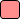 -MOTORLU KARA TAŞITLARI ALIM SATIM DANIŞMANI(Seviye 4) Rev.0MOTORLU KARA TAŞITLARI ALIM SATIM DANIŞMANI(Seviye 4) Rev.017UY0298-417UY0298-417UY0298-4B1: İş Makineleri Alım – Satım İşlemleriB1: İş Makineleri Alım – Satım İşlemleriB1: İş Makineleri Alım – Satım İşlemleriB1: İş Makineleri Alım – Satım İşlemleriB1: İş Makineleri Alım – Satım İşlemleriB1: İş Makineleri Alım – Satım İşlemleri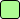 MOTORLU KARA TAŞITLARI ALIM SATIM DANIŞMANI(Seviye 4) Rev.0MOTORLU KARA TAŞITLARI ALIM SATIM DANIŞMANI(Seviye 4) Rev.017UY0298-417UY0298-417UY0298-4B2: Karayolu Taşımacılığı Araçları Alım – Satım İşlemleriB2: Karayolu Taşımacılığı Araçları Alım – Satım İşlemleriB2: Karayolu Taşımacılığı Araçları Alım – Satım İşlemleriB2: Karayolu Taşımacılığı Araçları Alım – Satım İşlemleriB2: Karayolu Taşımacılığı Araçları Alım – Satım İşlemleriB2: Karayolu Taşımacılığı Araçları Alım – Satım İşlemleriMOTORLU KARA TAŞITLARI ALIM SATIM DANIŞMANI(Seviye 4) Rev.0MOTORLU KARA TAŞITLARI ALIM SATIM DANIŞMANI(Seviye 4) Rev.017UY0298-417UY0298-417UY0298-4B3: Satış Öncesi ve Satış Sonrası HizmetlerB3: Satış Öncesi ve Satış Sonrası HizmetlerB3: Satış Öncesi ve Satış Sonrası HizmetlerB3: Satış Öncesi ve Satış Sonrası HizmetlerB3: Satış Öncesi ve Satış Sonrası HizmetlerB3: Satış Öncesi ve Satış Sonrası HizmetlerMOTORLU KARA TAŞITLARI ALIM SATIM SORUMLUSU(Seviye 5) Rev.0MOTORLU KARA TAŞITLARI ALIM SATIM SORUMLUSU(Seviye 5) Rev.017UY0299-517UY0299-517UY0299-5A1: İş Sağlığı ve Güvenliği, Çevre ve KaliteA1: İş Sağlığı ve Güvenliği, Çevre ve KaliteA1: İş Sağlığı ve Güvenliği, Çevre ve KaliteA1: İş Sağlığı ve Güvenliği, Çevre ve KaliteA1: İş Sağlığı ve Güvenliği, Çevre ve KaliteA1: İş Sağlığı ve Güvenliği, Çevre ve Kalite-MOTORLU KARA TAŞITLARI ALIM SATIM SORUMLUSU(Seviye 5) Rev.0MOTORLU KARA TAŞITLARI ALIM SATIM SORUMLUSU(Seviye 5) Rev.017UY0299-517UY0299-517UY0299-5A2: Motorlu Kara Taşıtı Alım Satım İşlemleriA2: Motorlu Kara Taşıtı Alım Satım İşlemleriA2: Motorlu Kara Taşıtı Alım Satım İşlemleriA2: Motorlu Kara Taşıtı Alım Satım İşlemleriA2: Motorlu Kara Taşıtı Alım Satım İşlemleriA2: Motorlu Kara Taşıtı Alım Satım İşlemleriMOTORLU KARA TAŞITLARI ALIM SATIM SORUMLUSU(Seviye 5) Rev.0MOTORLU KARA TAŞITLARI ALIM SATIM SORUMLUSU(Seviye 5) Rev.017UY0299-517UY0299-517UY0299-5B1: Satış Öncesi ve Satış Sonrası HizmetlerB1: Satış Öncesi ve Satış Sonrası HizmetlerB1: Satış Öncesi ve Satış Sonrası HizmetlerB1: Satış Öncesi ve Satış Sonrası HizmetlerB1: Satış Öncesi ve Satış Sonrası HizmetlerB1: Satış Öncesi ve Satış Sonrası HizmetlerEMLAK DANIŞMANI (Seviye 4) Rev.0EMLAK DANIŞMANI (Seviye 4) Rev.017UY0332-417UY0332-417UY0332-4A1: İSG, Çevre ve KaliteA1: İSG, Çevre ve KaliteA1: İSG, Çevre ve KaliteA1: İSG, Çevre ve KaliteA1: İSG, Çevre ve KaliteA1: İSG, Çevre ve Kalite-EMLAK DANIŞMANI (Seviye 4) Rev.0EMLAK DANIŞMANI (Seviye 4) Rev.017UY0332-417UY0332-417UY0332-4A2: İş Planı Yapma ve Portföy OluşturmaA2: İş Planı Yapma ve Portföy OluşturmaA2: İş Planı Yapma ve Portföy OluşturmaA2: İş Planı Yapma ve Portföy OluşturmaA2: İş Planı Yapma ve Portföy OluşturmaA2: İş Planı Yapma ve Portföy OluşturmaEMLAK DANIŞMANI (Seviye 4) Rev.0EMLAK DANIŞMANI (Seviye 4) Rev.017UY0332-417UY0332-417UY0332-4A3: Emlak Satışı/Kiralanması ve Sonrası İşlemleriA3: Emlak Satışı/Kiralanması ve Sonrası İşlemleriA3: Emlak Satışı/Kiralanması ve Sonrası İşlemleriA3: Emlak Satışı/Kiralanması ve Sonrası İşlemleriA3: Emlak Satışı/Kiralanması ve Sonrası İşlemleriA3: Emlak Satışı/Kiralanması ve Sonrası İşlemleriKAMYON ŞOFÖRÜ (Seviye 3) Rev.0KAMYON ŞOFÖRÜ (Seviye 3) Rev.017UY0326-317UY0326-317UY0326-3A1: İSG, Çevre ve KaliteA1: İSG, Çevre ve KaliteA1: İSG, Çevre ve KaliteA1: İSG, Çevre ve KaliteA1: İSG, Çevre ve KaliteA1: İSG, Çevre ve Kalite-KAMYON ŞOFÖRÜ (Seviye 3) Rev.0KAMYON ŞOFÖRÜ (Seviye 3) Rev.017UY0326-317UY0326-317UY0326-3A2: Araç Kontrolü ve Eşya TaşımaA2: Araç Kontrolü ve Eşya TaşımaA2: Araç Kontrolü ve Eşya TaşımaA2: Araç Kontrolü ve Eşya TaşımaA2: Araç Kontrolü ve Eşya TaşımaA2: Araç Kontrolü ve Eşya TaşımaMİNİBÜS ŞOFÖRÜ (Seviye 3) Rev.0MİNİBÜS ŞOFÖRÜ (Seviye 3) Rev.017UY0327-317UY0327-317UY0327-3A1: İSG, Çevre ve KaliteA1: İSG, Çevre ve KaliteA1: İSG, Çevre ve KaliteA1: İSG, Çevre ve KaliteA1: İSG, Çevre ve KaliteA1: İSG, Çevre ve Kalite-MİNİBÜS ŞOFÖRÜ (Seviye 3) Rev.0MİNİBÜS ŞOFÖRÜ (Seviye 3) Rev.017UY0327-317UY0327-317UY0327-3A2: Araç Kontrolü ve Eşya TaşımaA2: Araç Kontrolü ve Eşya TaşımaA2: Araç Kontrolü ve Eşya TaşımaA2: Araç Kontrolü ve Eşya TaşımaA2: Araç Kontrolü ve Eşya TaşımaA2: Araç Kontrolü ve Eşya TaşımaSERVİS ARACI ŞOFÖRÜ (Seviye 3) Rev.0SERVİS ARACI ŞOFÖRÜ (Seviye 3) Rev.017UY0328-317UY0328-317UY0328-3A1: İSG, Çevre ve KaliteA1: İSG, Çevre ve KaliteA1: İSG, Çevre ve KaliteA1: İSG, Çevre ve KaliteA1: İSG, Çevre ve KaliteA1: İSG, Çevre ve Kalite-SERVİS ARACI ŞOFÖRÜ (Seviye 3) Rev.0SERVİS ARACI ŞOFÖRÜ (Seviye 3) Rev.017UY0328-317UY0328-317UY0328-3A2: Araç Kontrolü ve Öğrenci/Personel UlaşımıA2: Araç Kontrolü ve Öğrenci/Personel UlaşımıA2: Araç Kontrolü ve Öğrenci/Personel UlaşımıA2: Araç Kontrolü ve Öğrenci/Personel UlaşımıA2: Araç Kontrolü ve Öğrenci/Personel UlaşımıA2: Araç Kontrolü ve Öğrenci/Personel UlaşımıŞEHİR İÇİ TOPLU TAŞIMA OTOBÜS ŞOFÖRÜ  (Seviye 3) Rev.0ŞEHİR İÇİ TOPLU TAŞIMA OTOBÜS ŞOFÖRÜ  (Seviye 3) Rev.017UY0329-317UY0329-317UY0329-3A1: İSG, Çevre ve KaliteA1: İSG, Çevre ve KaliteA1: İSG, Çevre ve KaliteA1: İSG, Çevre ve KaliteA1: İSG, Çevre ve KaliteA1: İSG, Çevre ve Kalite-ŞEHİR İÇİ TOPLU TAŞIMA OTOBÜS ŞOFÖRÜ  (Seviye 3) Rev.0ŞEHİR İÇİ TOPLU TAŞIMA OTOBÜS ŞOFÖRÜ  (Seviye 3) Rev.017UY0329-317UY0329-317UY0329-3A2: Sefere Hazırlık ve Otobüsle Sefer YapılmasıA2: Sefere Hazırlık ve Otobüsle Sefer YapılmasıA2: Sefere Hazırlık ve Otobüsle Sefer YapılmasıA2: Sefere Hazırlık ve Otobüsle Sefer YapılmasıA2: Sefere Hazırlık ve Otobüsle Sefer YapılmasıA2: Sefere Hazırlık ve Otobüsle Sefer YapılmasıTAKSİ ŞOFÖRÜ (Seviye 3) Rev.0TAKSİ ŞOFÖRÜ (Seviye 3) Rev.017UY0330-317UY0330-317UY0330-3A1: İSG, Çevre ve KaliteA1: İSG, Çevre ve KaliteA1: İSG, Çevre ve KaliteA1: İSG, Çevre ve KaliteA1: İSG, Çevre ve KaliteA1: İSG, Çevre ve Kalite-TAKSİ ŞOFÖRÜ (Seviye 3) Rev.0TAKSİ ŞOFÖRÜ (Seviye 3) Rev.017UY0330-317UY0330-317UY0330-3A2: Araç Kontrolü ve Yolcu UlaşımıA2: Araç Kontrolü ve Yolcu UlaşımıA2: Araç Kontrolü ve Yolcu UlaşımıA2: Araç Kontrolü ve Yolcu UlaşımıA2: Araç Kontrolü ve Yolcu UlaşımıA2: Araç Kontrolü ve Yolcu UlaşımıENDÜSTRİYEL TAŞIMACI (Seviye 3) Rev.3ENDÜSTRİYEL TAŞIMACI (Seviye 3) Rev.313UY0145-313UY0145-313UY0145-3A1: İş Sağlığı ve Güvenliği, Çevre ve KaliteA1: İş Sağlığı ve Güvenliği, Çevre ve KaliteA1: İş Sağlığı ve Güvenliği, Çevre ve KaliteA1: İş Sağlığı ve Güvenliği, Çevre ve KaliteA1: İş Sağlığı ve Güvenliği, Çevre ve KaliteA1: İş Sağlığı ve Güvenliği, Çevre ve Kalite-ENDÜSTRİYEL TAŞIMACI (Seviye 3) Rev.3ENDÜSTRİYEL TAŞIMACI (Seviye 3) Rev.313UY0145-313UY0145-313UY0145-3A2: İş Organizasyonu, Ön Kontroller ve BakımA2: İş Organizasyonu, Ön Kontroller ve BakımA2: İş Organizasyonu, Ön Kontroller ve BakımA2: İş Organizasyonu, Ön Kontroller ve BakımA2: İş Organizasyonu, Ön Kontroller ve BakımA2: İş Organizasyonu, Ön Kontroller ve BakımENDÜSTRİYEL TAŞIMACI (Seviye 3) Rev.3ENDÜSTRİYEL TAŞIMACI (Seviye 3) Rev.313UY0145-313UY0145-313UY0145-3B1: Endüstriyel Forklift, İstif Makinesi ve Transpalet KullanımıB1: Endüstriyel Forklift, İstif Makinesi ve Transpalet KullanımıB1: Endüstriyel Forklift, İstif Makinesi ve Transpalet KullanımıB1: Endüstriyel Forklift, İstif Makinesi ve Transpalet KullanımıB1: Endüstriyel Forklift, İstif Makinesi ve Transpalet KullanımıB1: Endüstriyel Forklift, İstif Makinesi ve Transpalet KullanımıENDÜSTRİYEL TAŞIMACI (Seviye 3) Rev.3ENDÜSTRİYEL TAŞIMACI (Seviye 3) Rev.313UY0145-313UY0145-313UY0145-3Renk Kodlarına İlişkin AçıklamaRenk Kodlarına İlişkin AçıklamaRenk Kodlarına İlişkin AçıklamaRenk Kodlarına İlişkin AçıklamaRenk Kodlarına İlişkin AçıklamaZorunlu BirimZorunlu BirimZorunlu BirimZorunlu Birim	Seçmeli Birim 	Seçmeli Birim 	Seçmeli Birim 	Seçmeli Birim BELGE TESLİM ŞEKLİBELGE TESLİM ŞEKLİBELGE TESLİM ŞEKLİBELGE TESLİM ŞEKLİBELGE TESLİM ŞEKLİBELGE TESLİM ŞEKLİBELGE TESLİM ŞEKLİBELGE TESLİM ŞEKLİBELGE TESLİM ŞEKLİBELGE TESLİM ŞEKLİBELGE TESLİM ŞEKLİBELGE TESLİM ŞEKLİBELGE TESLİM ŞEKLİELÇİ OFİSEELÇİ OFİSEELÇİ OFİSEEV ADRESİ POSTAEV ADRESİ POSTAEV ADRESİ POSTAEV ADRESİ POSTAİŞ ADRESİ POSTAİŞ ADRESİ POSTAİŞ ADRESİ POSTAİŞ ADRESİ POSTAİŞ ADRESİ POSTAİŞ ADRESİ POSTABAŞVURU ŞEKLİBAŞVURU ŞEKLİBAŞVURU ŞEKLİBAŞVURU ŞEKLİBAŞVURU ŞEKLİBAŞVURU ŞEKLİİLK BAŞVURUTEKRAR BAŞVURUYENİDEN BELGELENDİRMEYENİDEN BELGELENDİRMEBİRİM BİRLEŞTİRMEBİRİM BİRLEŞTİRMEBELGELENDİRME TAAHHÜDÜBELGELENDİRME TAAHHÜDÜBELGELENDİRME TAAHHÜDÜBELGELENDİRME TAAHHÜDÜBELGELENDİRME TAAHHÜDÜBELGELENDİRME TAAHHÜDÜBELGELENDİRME TAAHHÜDÜELÇİ BELGELENDİRME sınava giren adayların sınavdan başarılı olacağına ilişkin taahhütte bulunmaz.Başvuru sahibi olarak, bu formda vermiş olduğum bilgilerin doğruluğunu, IBAN numaramın kullanılan, kişisel, açık vadesiz TL hesabına ait IBAN numaram olduğunu, bilgilerimde değişiklik olması halinde 2 gün içinde ELÇİ BELGELENDİRMEye değişikliği bildireceğimi, alacağım belgenin mülkiyet haklarının ELÇİ BELGELENDİRME’ye ait olduğunu, gerekli görülmesi halinde ve/veya verdiğim bilgilerin doğru olmadığı takdirde belgeyi iptal edebileceklerini, Kişisel verilerimin Mesleki Yeterlilik Kurumu’na aktarılmasını onayladığımı, kimlik bilgilerimi, belge türü, belgenin geçerlilik tarihi, askıya alınması/iptal edilmesi ile ilgili tüm bilgilerin elektronik ortamda saklanmasını, duyurulmasını ve bilgilerin açık olduğunu,ELÇİ BELGELENDİRME’nin düzenlediği sınavın sonuna kadar ve sınav sonrasında da tüm prosedür ve kurallarına uyacağımı, sınav materyallerini paylaşmayacağımı, hileli sınav uygulamalarına katılmayacağımı, sınav öncesinde, sınav esnasında veya sınav sonrasında, sınav kurallarına uymadığım, sınav düzenini bozduğum veya sınav değerlendiricilerine görevlerini yapmakta zorluk çıkardığım takdirde mevcut ve sonraki sınavlara kabul edilmeyeceğimi,Başvurumdan itibaren ilgili aşamaya kadar tahakkuk ettirilecek tüm ücretleri ödeyeceğimi ve ödediğim ücretleri, sınavlardaki başarısızlık sebebi dâhil her ne sebeple olursa olsun, ELÇİ BELGELENDİRME’ den geri talep etmeyeceğimi,Aday olarak kabul edildiğim takdirde ‘’Aday Sözleşmesi’’ni imzalamayı kabul ettiğimi,Yeterlilik birimi bazlı başvuru haklarımı bildiğimi,Sınavda başarısız olduğum birim/birimlerden 1(bir) yıl içinde herhangi bir ücret ödemeden iki defa daha sınava girme hakkım olduğunu,Yapılacak olan tüm sınavlarda görüntülü ve sesli kayıt alındığını,Çalışma ve Sosyal Güvenlik Bakanlığı tarafından çok tehlikeli ve tehlikeli işler kapsamında tanımlanan alanlarda sınava gireceğimi,Sınav ve belgelendirme süreçleri ile ilgili ELÇİ BELGELENDİRME tarafından SMS gönderilmesine onay verdiğimi,Sınav için başvurduğum meslek dalını icra etmemi engelleyecek herhangi bir sağlık sorunumun olmadığını,Sınavlar anında şahsım tarafından yapılan hatalara istinaden oluşabilecek iş kazalarından sorumlu olduğumu,Başvuru Ücretini yatırdıktan 48 saat sonrasında sınava girmekten vazgeçen adayın sınav ücretinin %75 inin iade edildiğini bildiğimi,Teste tabi tutulması gereken sınav parçamın, sınavdan sonra ELÇİ BELGELENDİRME nin anlaşmalı olduğu test merkezine gönderilmesini,Başvuru esnasında; sınav hakkında “PR12-FR07 Aday Bilgilendirme Formu” ile yazılı ve sözlü olarak bilgilendirildiğimi,Sınav sonuçları,  teşvikler ile ilgili tüm süreçlerin ELÇİ BELGELENDİRME WEB adresinde yayınlandığını, buradan takip edilmesi gerektiğiniTÜRKAK ve MYK tarafından, ELÇİ BELGELENDİRME’nin verdiği hizmetin incelenmesi amacıyla sınavda gözlem yapılabileceği, yerinde ziyaret gerçekleştirebileceğini, denetim ile ilgili gerekli bilgileri vereceğimi, yapılan sınavlarda uygunsuzluk tespit edilirse sınavların iptal edilebileceğini,Tercüman ihtiyacım varsa tercüman ücretini ödeyeceğimi,Belgelendirme Taahhüdü ’nü okuduğumu, anladığımı ve gereğini yapacağımı, Beyan ve taahhüt ederim.Bu form ………….. tarihinde iki nusha halinde imzalanmış, bir nüshası başvuru sahibine bir nushası ELÇİ BELGELENDİRME'ye verilmiştir.Ad-Soyad	:İmza	:ELÇİ BELGELENDİRME sınava giren adayların sınavdan başarılı olacağına ilişkin taahhütte bulunmaz.Başvuru sahibi olarak, bu formda vermiş olduğum bilgilerin doğruluğunu, IBAN numaramın kullanılan, kişisel, açık vadesiz TL hesabına ait IBAN numaram olduğunu, bilgilerimde değişiklik olması halinde 2 gün içinde ELÇİ BELGELENDİRMEye değişikliği bildireceğimi, alacağım belgenin mülkiyet haklarının ELÇİ BELGELENDİRME’ye ait olduğunu, gerekli görülmesi halinde ve/veya verdiğim bilgilerin doğru olmadığı takdirde belgeyi iptal edebileceklerini, Kişisel verilerimin Mesleki Yeterlilik Kurumu’na aktarılmasını onayladığımı, kimlik bilgilerimi, belge türü, belgenin geçerlilik tarihi, askıya alınması/iptal edilmesi ile ilgili tüm bilgilerin elektronik ortamda saklanmasını, duyurulmasını ve bilgilerin açık olduğunu,ELÇİ BELGELENDİRME’nin düzenlediği sınavın sonuna kadar ve sınav sonrasında da tüm prosedür ve kurallarına uyacağımı, sınav materyallerini paylaşmayacağımı, hileli sınav uygulamalarına katılmayacağımı, sınav öncesinde, sınav esnasında veya sınav sonrasında, sınav kurallarına uymadığım, sınav düzenini bozduğum veya sınav değerlendiricilerine görevlerini yapmakta zorluk çıkardığım takdirde mevcut ve sonraki sınavlara kabul edilmeyeceğimi,Başvurumdan itibaren ilgili aşamaya kadar tahakkuk ettirilecek tüm ücretleri ödeyeceğimi ve ödediğim ücretleri, sınavlardaki başarısızlık sebebi dâhil her ne sebeple olursa olsun, ELÇİ BELGELENDİRME’ den geri talep etmeyeceğimi,Aday olarak kabul edildiğim takdirde ‘’Aday Sözleşmesi’’ni imzalamayı kabul ettiğimi,Yeterlilik birimi bazlı başvuru haklarımı bildiğimi,Sınavda başarısız olduğum birim/birimlerden 1(bir) yıl içinde herhangi bir ücret ödemeden iki defa daha sınava girme hakkım olduğunu,Yapılacak olan tüm sınavlarda görüntülü ve sesli kayıt alındığını,Çalışma ve Sosyal Güvenlik Bakanlığı tarafından çok tehlikeli ve tehlikeli işler kapsamında tanımlanan alanlarda sınava gireceğimi,Sınav ve belgelendirme süreçleri ile ilgili ELÇİ BELGELENDİRME tarafından SMS gönderilmesine onay verdiğimi,Sınav için başvurduğum meslek dalını icra etmemi engelleyecek herhangi bir sağlık sorunumun olmadığını,Sınavlar anında şahsım tarafından yapılan hatalara istinaden oluşabilecek iş kazalarından sorumlu olduğumu,Başvuru Ücretini yatırdıktan 48 saat sonrasında sınava girmekten vazgeçen adayın sınav ücretinin %75 inin iade edildiğini bildiğimi,Teste tabi tutulması gereken sınav parçamın, sınavdan sonra ELÇİ BELGELENDİRME nin anlaşmalı olduğu test merkezine gönderilmesini,Başvuru esnasında; sınav hakkında “PR12-FR07 Aday Bilgilendirme Formu” ile yazılı ve sözlü olarak bilgilendirildiğimi,Sınav sonuçları,  teşvikler ile ilgili tüm süreçlerin ELÇİ BELGELENDİRME WEB adresinde yayınlandığını, buradan takip edilmesi gerektiğiniTÜRKAK ve MYK tarafından, ELÇİ BELGELENDİRME’nin verdiği hizmetin incelenmesi amacıyla sınavda gözlem yapılabileceği, yerinde ziyaret gerçekleştirebileceğini, denetim ile ilgili gerekli bilgileri vereceğimi, yapılan sınavlarda uygunsuzluk tespit edilirse sınavların iptal edilebileceğini,Tercüman ihtiyacım varsa tercüman ücretini ödeyeceğimi,Belgelendirme Taahhüdü ’nü okuduğumu, anladığımı ve gereğini yapacağımı, Beyan ve taahhüt ederim.Bu form ………….. tarihinde iki nusha halinde imzalanmış, bir nüshası başvuru sahibine bir nushası ELÇİ BELGELENDİRME'ye verilmiştir.Ad-Soyad	:İmza	:ELÇİ BELGELENDİRME sınava giren adayların sınavdan başarılı olacağına ilişkin taahhütte bulunmaz.Başvuru sahibi olarak, bu formda vermiş olduğum bilgilerin doğruluğunu, IBAN numaramın kullanılan, kişisel, açık vadesiz TL hesabına ait IBAN numaram olduğunu, bilgilerimde değişiklik olması halinde 2 gün içinde ELÇİ BELGELENDİRMEye değişikliği bildireceğimi, alacağım belgenin mülkiyet haklarının ELÇİ BELGELENDİRME’ye ait olduğunu, gerekli görülmesi halinde ve/veya verdiğim bilgilerin doğru olmadığı takdirde belgeyi iptal edebileceklerini, Kişisel verilerimin Mesleki Yeterlilik Kurumu’na aktarılmasını onayladığımı, kimlik bilgilerimi, belge türü, belgenin geçerlilik tarihi, askıya alınması/iptal edilmesi ile ilgili tüm bilgilerin elektronik ortamda saklanmasını, duyurulmasını ve bilgilerin açık olduğunu,ELÇİ BELGELENDİRME’nin düzenlediği sınavın sonuna kadar ve sınav sonrasında da tüm prosedür ve kurallarına uyacağımı, sınav materyallerini paylaşmayacağımı, hileli sınav uygulamalarına katılmayacağımı, sınav öncesinde, sınav esnasında veya sınav sonrasında, sınav kurallarına uymadığım, sınav düzenini bozduğum veya sınav değerlendiricilerine görevlerini yapmakta zorluk çıkardığım takdirde mevcut ve sonraki sınavlara kabul edilmeyeceğimi,Başvurumdan itibaren ilgili aşamaya kadar tahakkuk ettirilecek tüm ücretleri ödeyeceğimi ve ödediğim ücretleri, sınavlardaki başarısızlık sebebi dâhil her ne sebeple olursa olsun, ELÇİ BELGELENDİRME’ den geri talep etmeyeceğimi,Aday olarak kabul edildiğim takdirde ‘’Aday Sözleşmesi’’ni imzalamayı kabul ettiğimi,Yeterlilik birimi bazlı başvuru haklarımı bildiğimi,Sınavda başarısız olduğum birim/birimlerden 1(bir) yıl içinde herhangi bir ücret ödemeden iki defa daha sınava girme hakkım olduğunu,Yapılacak olan tüm sınavlarda görüntülü ve sesli kayıt alındığını,Çalışma ve Sosyal Güvenlik Bakanlığı tarafından çok tehlikeli ve tehlikeli işler kapsamında tanımlanan alanlarda sınava gireceğimi,Sınav ve belgelendirme süreçleri ile ilgili ELÇİ BELGELENDİRME tarafından SMS gönderilmesine onay verdiğimi,Sınav için başvurduğum meslek dalını icra etmemi engelleyecek herhangi bir sağlık sorunumun olmadığını,Sınavlar anında şahsım tarafından yapılan hatalara istinaden oluşabilecek iş kazalarından sorumlu olduğumu,Başvuru Ücretini yatırdıktan 48 saat sonrasında sınava girmekten vazgeçen adayın sınav ücretinin %75 inin iade edildiğini bildiğimi,Teste tabi tutulması gereken sınav parçamın, sınavdan sonra ELÇİ BELGELENDİRME nin anlaşmalı olduğu test merkezine gönderilmesini,Başvuru esnasında; sınav hakkında “PR12-FR07 Aday Bilgilendirme Formu” ile yazılı ve sözlü olarak bilgilendirildiğimi,Sınav sonuçları,  teşvikler ile ilgili tüm süreçlerin ELÇİ BELGELENDİRME WEB adresinde yayınlandığını, buradan takip edilmesi gerektiğiniTÜRKAK ve MYK tarafından, ELÇİ BELGELENDİRME’nin verdiği hizmetin incelenmesi amacıyla sınavda gözlem yapılabileceği, yerinde ziyaret gerçekleştirebileceğini, denetim ile ilgili gerekli bilgileri vereceğimi, yapılan sınavlarda uygunsuzluk tespit edilirse sınavların iptal edilebileceğini,Tercüman ihtiyacım varsa tercüman ücretini ödeyeceğimi,Belgelendirme Taahhüdü ’nü okuduğumu, anladığımı ve gereğini yapacağımı, Beyan ve taahhüt ederim.Bu form ………….. tarihinde iki nusha halinde imzalanmış, bir nüshası başvuru sahibine bir nushası ELÇİ BELGELENDİRME'ye verilmiştir.Ad-Soyad	:İmza	:ELÇİ BELGELENDİRME sınava giren adayların sınavdan başarılı olacağına ilişkin taahhütte bulunmaz.Başvuru sahibi olarak, bu formda vermiş olduğum bilgilerin doğruluğunu, IBAN numaramın kullanılan, kişisel, açık vadesiz TL hesabına ait IBAN numaram olduğunu, bilgilerimde değişiklik olması halinde 2 gün içinde ELÇİ BELGELENDİRMEye değişikliği bildireceğimi, alacağım belgenin mülkiyet haklarının ELÇİ BELGELENDİRME’ye ait olduğunu, gerekli görülmesi halinde ve/veya verdiğim bilgilerin doğru olmadığı takdirde belgeyi iptal edebileceklerini, Kişisel verilerimin Mesleki Yeterlilik Kurumu’na aktarılmasını onayladığımı, kimlik bilgilerimi, belge türü, belgenin geçerlilik tarihi, askıya alınması/iptal edilmesi ile ilgili tüm bilgilerin elektronik ortamda saklanmasını, duyurulmasını ve bilgilerin açık olduğunu,ELÇİ BELGELENDİRME’nin düzenlediği sınavın sonuna kadar ve sınav sonrasında da tüm prosedür ve kurallarına uyacağımı, sınav materyallerini paylaşmayacağımı, hileli sınav uygulamalarına katılmayacağımı, sınav öncesinde, sınav esnasında veya sınav sonrasında, sınav kurallarına uymadığım, sınav düzenini bozduğum veya sınav değerlendiricilerine görevlerini yapmakta zorluk çıkardığım takdirde mevcut ve sonraki sınavlara kabul edilmeyeceğimi,Başvurumdan itibaren ilgili aşamaya kadar tahakkuk ettirilecek tüm ücretleri ödeyeceğimi ve ödediğim ücretleri, sınavlardaki başarısızlık sebebi dâhil her ne sebeple olursa olsun, ELÇİ BELGELENDİRME’ den geri talep etmeyeceğimi,Aday olarak kabul edildiğim takdirde ‘’Aday Sözleşmesi’’ni imzalamayı kabul ettiğimi,Yeterlilik birimi bazlı başvuru haklarımı bildiğimi,Sınavda başarısız olduğum birim/birimlerden 1(bir) yıl içinde herhangi bir ücret ödemeden iki defa daha sınava girme hakkım olduğunu,Yapılacak olan tüm sınavlarda görüntülü ve sesli kayıt alındığını,Çalışma ve Sosyal Güvenlik Bakanlığı tarafından çok tehlikeli ve tehlikeli işler kapsamında tanımlanan alanlarda sınava gireceğimi,Sınav ve belgelendirme süreçleri ile ilgili ELÇİ BELGELENDİRME tarafından SMS gönderilmesine onay verdiğimi,Sınav için başvurduğum meslek dalını icra etmemi engelleyecek herhangi bir sağlık sorunumun olmadığını,Sınavlar anında şahsım tarafından yapılan hatalara istinaden oluşabilecek iş kazalarından sorumlu olduğumu,Başvuru Ücretini yatırdıktan 48 saat sonrasında sınava girmekten vazgeçen adayın sınav ücretinin %75 inin iade edildiğini bildiğimi,Teste tabi tutulması gereken sınav parçamın, sınavdan sonra ELÇİ BELGELENDİRME nin anlaşmalı olduğu test merkezine gönderilmesini,Başvuru esnasında; sınav hakkında “PR12-FR07 Aday Bilgilendirme Formu” ile yazılı ve sözlü olarak bilgilendirildiğimi,Sınav sonuçları,  teşvikler ile ilgili tüm süreçlerin ELÇİ BELGELENDİRME WEB adresinde yayınlandığını, buradan takip edilmesi gerektiğiniTÜRKAK ve MYK tarafından, ELÇİ BELGELENDİRME’nin verdiği hizmetin incelenmesi amacıyla sınavda gözlem yapılabileceği, yerinde ziyaret gerçekleştirebileceğini, denetim ile ilgili gerekli bilgileri vereceğimi, yapılan sınavlarda uygunsuzluk tespit edilirse sınavların iptal edilebileceğini,Tercüman ihtiyacım varsa tercüman ücretini ödeyeceğimi,Belgelendirme Taahhüdü ’nü okuduğumu, anladığımı ve gereğini yapacağımı, Beyan ve taahhüt ederim.Bu form ………….. tarihinde iki nusha halinde imzalanmış, bir nüshası başvuru sahibine bir nushası ELÇİ BELGELENDİRME'ye verilmiştir.Ad-Soyad	:İmza	:ELÇİ BELGELENDİRME sınava giren adayların sınavdan başarılı olacağına ilişkin taahhütte bulunmaz.Başvuru sahibi olarak, bu formda vermiş olduğum bilgilerin doğruluğunu, IBAN numaramın kullanılan, kişisel, açık vadesiz TL hesabına ait IBAN numaram olduğunu, bilgilerimde değişiklik olması halinde 2 gün içinde ELÇİ BELGELENDİRMEye değişikliği bildireceğimi, alacağım belgenin mülkiyet haklarının ELÇİ BELGELENDİRME’ye ait olduğunu, gerekli görülmesi halinde ve/veya verdiğim bilgilerin doğru olmadığı takdirde belgeyi iptal edebileceklerini, Kişisel verilerimin Mesleki Yeterlilik Kurumu’na aktarılmasını onayladığımı, kimlik bilgilerimi, belge türü, belgenin geçerlilik tarihi, askıya alınması/iptal edilmesi ile ilgili tüm bilgilerin elektronik ortamda saklanmasını, duyurulmasını ve bilgilerin açık olduğunu,ELÇİ BELGELENDİRME’nin düzenlediği sınavın sonuna kadar ve sınav sonrasında da tüm prosedür ve kurallarına uyacağımı, sınav materyallerini paylaşmayacağımı, hileli sınav uygulamalarına katılmayacağımı, sınav öncesinde, sınav esnasında veya sınav sonrasında, sınav kurallarına uymadığım, sınav düzenini bozduğum veya sınav değerlendiricilerine görevlerini yapmakta zorluk çıkardığım takdirde mevcut ve sonraki sınavlara kabul edilmeyeceğimi,Başvurumdan itibaren ilgili aşamaya kadar tahakkuk ettirilecek tüm ücretleri ödeyeceğimi ve ödediğim ücretleri, sınavlardaki başarısızlık sebebi dâhil her ne sebeple olursa olsun, ELÇİ BELGELENDİRME’ den geri talep etmeyeceğimi,Aday olarak kabul edildiğim takdirde ‘’Aday Sözleşmesi’’ni imzalamayı kabul ettiğimi,Yeterlilik birimi bazlı başvuru haklarımı bildiğimi,Sınavda başarısız olduğum birim/birimlerden 1(bir) yıl içinde herhangi bir ücret ödemeden iki defa daha sınava girme hakkım olduğunu,Yapılacak olan tüm sınavlarda görüntülü ve sesli kayıt alındığını,Çalışma ve Sosyal Güvenlik Bakanlığı tarafından çok tehlikeli ve tehlikeli işler kapsamında tanımlanan alanlarda sınava gireceğimi,Sınav ve belgelendirme süreçleri ile ilgili ELÇİ BELGELENDİRME tarafından SMS gönderilmesine onay verdiğimi,Sınav için başvurduğum meslek dalını icra etmemi engelleyecek herhangi bir sağlık sorunumun olmadığını,Sınavlar anında şahsım tarafından yapılan hatalara istinaden oluşabilecek iş kazalarından sorumlu olduğumu,Başvuru Ücretini yatırdıktan 48 saat sonrasında sınava girmekten vazgeçen adayın sınav ücretinin %75 inin iade edildiğini bildiğimi,Teste tabi tutulması gereken sınav parçamın, sınavdan sonra ELÇİ BELGELENDİRME nin anlaşmalı olduğu test merkezine gönderilmesini,Başvuru esnasında; sınav hakkında “PR12-FR07 Aday Bilgilendirme Formu” ile yazılı ve sözlü olarak bilgilendirildiğimi,Sınav sonuçları,  teşvikler ile ilgili tüm süreçlerin ELÇİ BELGELENDİRME WEB adresinde yayınlandığını, buradan takip edilmesi gerektiğiniTÜRKAK ve MYK tarafından, ELÇİ BELGELENDİRME’nin verdiği hizmetin incelenmesi amacıyla sınavda gözlem yapılabileceği, yerinde ziyaret gerçekleştirebileceğini, denetim ile ilgili gerekli bilgileri vereceğimi, yapılan sınavlarda uygunsuzluk tespit edilirse sınavların iptal edilebileceğini,Tercüman ihtiyacım varsa tercüman ücretini ödeyeceğimi,Belgelendirme Taahhüdü ’nü okuduğumu, anladığımı ve gereğini yapacağımı, Beyan ve taahhüt ederim.Bu form ………….. tarihinde iki nusha halinde imzalanmış, bir nüshası başvuru sahibine bir nushası ELÇİ BELGELENDİRME'ye verilmiştir.Ad-Soyad	:İmza	:ELÇİ BELGELENDİRME sınava giren adayların sınavdan başarılı olacağına ilişkin taahhütte bulunmaz.Başvuru sahibi olarak, bu formda vermiş olduğum bilgilerin doğruluğunu, IBAN numaramın kullanılan, kişisel, açık vadesiz TL hesabına ait IBAN numaram olduğunu, bilgilerimde değişiklik olması halinde 2 gün içinde ELÇİ BELGELENDİRMEye değişikliği bildireceğimi, alacağım belgenin mülkiyet haklarının ELÇİ BELGELENDİRME’ye ait olduğunu, gerekli görülmesi halinde ve/veya verdiğim bilgilerin doğru olmadığı takdirde belgeyi iptal edebileceklerini, Kişisel verilerimin Mesleki Yeterlilik Kurumu’na aktarılmasını onayladığımı, kimlik bilgilerimi, belge türü, belgenin geçerlilik tarihi, askıya alınması/iptal edilmesi ile ilgili tüm bilgilerin elektronik ortamda saklanmasını, duyurulmasını ve bilgilerin açık olduğunu,ELÇİ BELGELENDİRME’nin düzenlediği sınavın sonuna kadar ve sınav sonrasında da tüm prosedür ve kurallarına uyacağımı, sınav materyallerini paylaşmayacağımı, hileli sınav uygulamalarına katılmayacağımı, sınav öncesinde, sınav esnasında veya sınav sonrasında, sınav kurallarına uymadığım, sınav düzenini bozduğum veya sınav değerlendiricilerine görevlerini yapmakta zorluk çıkardığım takdirde mevcut ve sonraki sınavlara kabul edilmeyeceğimi,Başvurumdan itibaren ilgili aşamaya kadar tahakkuk ettirilecek tüm ücretleri ödeyeceğimi ve ödediğim ücretleri, sınavlardaki başarısızlık sebebi dâhil her ne sebeple olursa olsun, ELÇİ BELGELENDİRME’ den geri talep etmeyeceğimi,Aday olarak kabul edildiğim takdirde ‘’Aday Sözleşmesi’’ni imzalamayı kabul ettiğimi,Yeterlilik birimi bazlı başvuru haklarımı bildiğimi,Sınavda başarısız olduğum birim/birimlerden 1(bir) yıl içinde herhangi bir ücret ödemeden iki defa daha sınava girme hakkım olduğunu,Yapılacak olan tüm sınavlarda görüntülü ve sesli kayıt alındığını,Çalışma ve Sosyal Güvenlik Bakanlığı tarafından çok tehlikeli ve tehlikeli işler kapsamında tanımlanan alanlarda sınava gireceğimi,Sınav ve belgelendirme süreçleri ile ilgili ELÇİ BELGELENDİRME tarafından SMS gönderilmesine onay verdiğimi,Sınav için başvurduğum meslek dalını icra etmemi engelleyecek herhangi bir sağlık sorunumun olmadığını,Sınavlar anında şahsım tarafından yapılan hatalara istinaden oluşabilecek iş kazalarından sorumlu olduğumu,Başvuru Ücretini yatırdıktan 48 saat sonrasında sınava girmekten vazgeçen adayın sınav ücretinin %75 inin iade edildiğini bildiğimi,Teste tabi tutulması gereken sınav parçamın, sınavdan sonra ELÇİ BELGELENDİRME nin anlaşmalı olduğu test merkezine gönderilmesini,Başvuru esnasında; sınav hakkında “PR12-FR07 Aday Bilgilendirme Formu” ile yazılı ve sözlü olarak bilgilendirildiğimi,Sınav sonuçları,  teşvikler ile ilgili tüm süreçlerin ELÇİ BELGELENDİRME WEB adresinde yayınlandığını, buradan takip edilmesi gerektiğiniTÜRKAK ve MYK tarafından, ELÇİ BELGELENDİRME’nin verdiği hizmetin incelenmesi amacıyla sınavda gözlem yapılabileceği, yerinde ziyaret gerçekleştirebileceğini, denetim ile ilgili gerekli bilgileri vereceğimi, yapılan sınavlarda uygunsuzluk tespit edilirse sınavların iptal edilebileceğini,Tercüman ihtiyacım varsa tercüman ücretini ödeyeceğimi,Belgelendirme Taahhüdü ’nü okuduğumu, anladığımı ve gereğini yapacağımı, Beyan ve taahhüt ederim.Bu form ………….. tarihinde iki nusha halinde imzalanmış, bir nüshası başvuru sahibine bir nushası ELÇİ BELGELENDİRME'ye verilmiştir.Ad-Soyad	:İmza	:ELÇİ BELGELENDİRME sınava giren adayların sınavdan başarılı olacağına ilişkin taahhütte bulunmaz.Başvuru sahibi olarak, bu formda vermiş olduğum bilgilerin doğruluğunu, IBAN numaramın kullanılan, kişisel, açık vadesiz TL hesabına ait IBAN numaram olduğunu, bilgilerimde değişiklik olması halinde 2 gün içinde ELÇİ BELGELENDİRMEye değişikliği bildireceğimi, alacağım belgenin mülkiyet haklarının ELÇİ BELGELENDİRME’ye ait olduğunu, gerekli görülmesi halinde ve/veya verdiğim bilgilerin doğru olmadığı takdirde belgeyi iptal edebileceklerini, Kişisel verilerimin Mesleki Yeterlilik Kurumu’na aktarılmasını onayladığımı, kimlik bilgilerimi, belge türü, belgenin geçerlilik tarihi, askıya alınması/iptal edilmesi ile ilgili tüm bilgilerin elektronik ortamda saklanmasını, duyurulmasını ve bilgilerin açık olduğunu,ELÇİ BELGELENDİRME’nin düzenlediği sınavın sonuna kadar ve sınav sonrasında da tüm prosedür ve kurallarına uyacağımı, sınav materyallerini paylaşmayacağımı, hileli sınav uygulamalarına katılmayacağımı, sınav öncesinde, sınav esnasında veya sınav sonrasında, sınav kurallarına uymadığım, sınav düzenini bozduğum veya sınav değerlendiricilerine görevlerini yapmakta zorluk çıkardığım takdirde mevcut ve sonraki sınavlara kabul edilmeyeceğimi,Başvurumdan itibaren ilgili aşamaya kadar tahakkuk ettirilecek tüm ücretleri ödeyeceğimi ve ödediğim ücretleri, sınavlardaki başarısızlık sebebi dâhil her ne sebeple olursa olsun, ELÇİ BELGELENDİRME’ den geri talep etmeyeceğimi,Aday olarak kabul edildiğim takdirde ‘’Aday Sözleşmesi’’ni imzalamayı kabul ettiğimi,Yeterlilik birimi bazlı başvuru haklarımı bildiğimi,Sınavda başarısız olduğum birim/birimlerden 1(bir) yıl içinde herhangi bir ücret ödemeden iki defa daha sınava girme hakkım olduğunu,Yapılacak olan tüm sınavlarda görüntülü ve sesli kayıt alındığını,Çalışma ve Sosyal Güvenlik Bakanlığı tarafından çok tehlikeli ve tehlikeli işler kapsamında tanımlanan alanlarda sınava gireceğimi,Sınav ve belgelendirme süreçleri ile ilgili ELÇİ BELGELENDİRME tarafından SMS gönderilmesine onay verdiğimi,Sınav için başvurduğum meslek dalını icra etmemi engelleyecek herhangi bir sağlık sorunumun olmadığını,Sınavlar anında şahsım tarafından yapılan hatalara istinaden oluşabilecek iş kazalarından sorumlu olduğumu,Başvuru Ücretini yatırdıktan 48 saat sonrasında sınava girmekten vazgeçen adayın sınav ücretinin %75 inin iade edildiğini bildiğimi,Teste tabi tutulması gereken sınav parçamın, sınavdan sonra ELÇİ BELGELENDİRME nin anlaşmalı olduğu test merkezine gönderilmesini,Başvuru esnasında; sınav hakkında “PR12-FR07 Aday Bilgilendirme Formu” ile yazılı ve sözlü olarak bilgilendirildiğimi,Sınav sonuçları,  teşvikler ile ilgili tüm süreçlerin ELÇİ BELGELENDİRME WEB adresinde yayınlandığını, buradan takip edilmesi gerektiğiniTÜRKAK ve MYK tarafından, ELÇİ BELGELENDİRME’nin verdiği hizmetin incelenmesi amacıyla sınavda gözlem yapılabileceği, yerinde ziyaret gerçekleştirebileceğini, denetim ile ilgili gerekli bilgileri vereceğimi, yapılan sınavlarda uygunsuzluk tespit edilirse sınavların iptal edilebileceğini,Tercüman ihtiyacım varsa tercüman ücretini ödeyeceğimi,Belgelendirme Taahhüdü ’nü okuduğumu, anladığımı ve gereğini yapacağımı, Beyan ve taahhüt ederim.Bu form ………….. tarihinde iki nusha halinde imzalanmış, bir nüshası başvuru sahibine bir nushası ELÇİ BELGELENDİRME'ye verilmiştir.Ad-Soyad	:İmza	:Sınav ve Belge ücretinin İşsizlik Sigortası Fonundan Karşılanması desteğinden yararlanmak istiyor musunuz?Sınav ve Belge ücretinin İşsizlik Sigortası Fonundan Karşılanması desteğinden yararlanmak istiyor musunuz?Sınav ve Belge ücretinin İşsizlik Sigortası Fonundan Karşılanması desteğinden yararlanmak istiyor musunuz?EvetEvetHayır  Başvurunun Gözden Geçirilmesi Ve OnaylanmasıBaşvurunun Gözden Geçirilmesi Ve OnaylanmasıBaşvurunun Gözden Geçirilmesi Ve OnaylanmasıNüfus Cüzdanı/ Pasaport Fotokopisi / Ehliyet Fotokopisi Nüfus Cüzdanı/ Pasaport Fotokopisi / Ehliyet Fotokopisi Nüfus Cüzdanı/ Pasaport Fotokopisi / Ehliyet Fotokopisi Sınav Ücretinin Yatırıldığına Dair DekontSınav Ücretinin Yatırıldığına Dair DekontSınav Ücretinin Yatırıldığına Dair DekontBirim birleştirme başvurusuysa başarılı olduğu birime ilişkin kanıt                                                      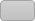 Birim birleştirme başvurusuysa başarılı olduğu birime ilişkin kanıt                                                      Birim birleştirme başvurusuysa başarılı olduğu birime ilişkin kanıt                                                      18 yaşını doldurmuş veya 16-18 yaş aralığında olup velisinin izni var				18 yaşını doldurmuş veya 16-18 yaş aralığında olup velisinin izni var				18 yaşını doldurmuş veya 16-18 yaş aralığında olup velisinin izni var				Ulusal Yeterlilikte tanımlanmış sınava giriş şartı varsa şartı karşılıyor mu?                                         Emlak Danışmanı (Seviye4), Motorlu Kara Taşıtları Alım Satım Danışmanı (Seviye 4), Motorlu Kara Taşıtları Alım Satım Sorumlusu (Seviye 5);Motorlu kara taşıtları sorumlusu lise mezunu şartı aranmaktadır.Kamyon Şoförünün (Seviye 3);- 2918 sayılı Karayolları Trafik Kanununun ilgili maddelerinde belirtilen sürücü belgesine,- SRC 4 mesleki yeterlilik belgesine,- Yetkili merkezden alınmış “Psikoteknik Test Raporu”na sahip olması ve- Uyuşturucu, silah, insan ve gümrük kaçakçılığı ile terör suçlarından dolayı hürriyeti bağlayıcı ceza almamış olması gerekmektedir.Minibüs Şoförünün (Seviye 3);- 2918 sayılı Karayolları Trafik Kanununun ilgili maddelerinde belirtilen sürücü belgesine,- Yetkili merkezden alınmış “Psikoteknik Test Raporu”na sahip olması ve- Türk Ceza Kanununun “Cinsel saldırı” başlıklı 102.,“Çocukların cinsel istismarı” başlıklı 103., “Reşit olmayanla cinsel ilişki” başlıklı 104., “Kişiyi hürriyetinden yoksun kılma” başlıklı 109., “Uyuşturucu veya uyarıcı madde imal ve ticareti” başlıklı 188., “Uyuşturucu veya uyarıcı madde kullanılmasını kolaylaştırma” başlıklı 190., “Kullanmak için uyuşturucu veya uyarıcı madde satın almak, kabul etmek veya bulundurmak” başlıklı 191., “ Fuhuş” başlıklı 227. ve 5326 sayılı Kabahatler Kanununun “Sarhoşluk” başlıklı 35. maddelerindeki suçlardan affa uğramış olsa bile hüküm giymemiş olması gerekmektedir.Servis Aracı Şoförünün (Seviye 3);- 2918 sayılı Karayolları Trafik Kanununun ilgili maddelerinde belirtilen sürücü belgesine,- SRC 2 mesleki yeterlilik belgesine,- Yetkili merkezden alınmış “Psikoteknik Test Raporu”na sahip olması ve- Türk Ceza Kanununun “Cinsel saldırı” başlıklı 102.,“Çocukların cinsel istismarı” başlıklı 103., “Reşit olmayanla cinsel ilişki” başlıklı 104., “Kişiyi hürriyetinden yoksun kılma” başlıklı 109., “Uyuşturucu veya uyarıcı madde imal ve ticareti” başlıklı 188., “Uyuşturucu veya uyarıcı madde kullanılmasını kolaylaştırma” başlıklı 190., “Kullanmak için uyuşturucu veya uyarıcı madde satın almak, kabul etmek veya bulundurmak” başlıklı 191., “ Fuhuş” başlıklı 227. ve 5326 sayılı Kabahatler Kanununun “Sarhoşluk” başlıklı 35. maddelerindeki suçlardan affa uğramış olsa bile hüküm giymemiş olması gerekmektedir.Şehir İçi Toplu Taşıma Otobüs Şoförünün (Seviye 3);- 2918 sayılı Karayolları Trafik Kanununun ilgili maddelerinde belirtilen sürücü belgesine,- Yetkili merkezden alınmış “Psikoteknik Test Raporu”na sahip olması ve- Türk Ceza Kanununun “Cinsel saldırı” başlıklı 102.,“Çocukların cinsel istismarı” başlıklı 103., “Reşit olmayanla cinsel ilişki” başlıklı 104., “Kişiyi hürriyetinden yoksun kılma” başlıklı 109., “Uyuşturucu veya uyarıcı madde imal ve ticareti” başlıklı 188., “Uyuşturucu veya uyarıcı madde kullanılmasını kolaylaştırma” başlıklı 190., “Kullanmak için uyuşturucu veya uyarıcı madde satın almak, kabul etmek veya bulundurmak” başlıklı 191., “ Fuhuş” başlıklı 227. ve 5326 sayılı Kabahatler Kanununun “Sarhoşluk” başlıklı 35. maddelerindeki suçlardan affa uğramış olsa bile hüküm giymemiş olması gerekmektedir.Taksi Şoförünün (Seviye 3);- 2918 sayılı Karayolları Trafik Kanununun ilgili maddelerinde belirtilen sürücü belgesine,- Yetkili merkezden alınmış “Psikoteknik Test Raporu”na sahip olması ve- Türk Ceza Kanununun “Cinsel saldırı” başlıklı 102.,“Çocukların cinsel istismarı” başlıklı 103., “Reşit olmayanla cinsel ilişki” başlıklı 104., “Kişiyi hürriyetinden yoksun kılma” başlıklı 109., “Uyuşturucu veya uyarıcı madde imal ve ticareti” başlıklı 188., “Uyuşturucu veya uyarıcı madde kullanılmasını kolaylaştırma” başlıklı 190., “Kullanmak için uyuşturucu veya uyarıcı madde satın almak, kabul etmek veya bulundurmak” başlıklı 191., “ Fuhuş” başlıklı 227. ve 5326 sayılı Kabahatler Kanununun “Sarhoşluk” başlıklı 35. maddelerindeki suçlardan affa uğramış olsa bile hüküm giymemiş olması gerekmektedir.Endüstriyel Taşımacı (Seviye 3) G sınıfı ehliyet ve sınavına girilecek endüstriyel taşıma aracına ilişkin operatör belgesine sahip olmak gerekir.Ulusal Yeterlilikte tanımlanmış sınava giriş şartı varsa şartı karşılıyor mu?                                         Emlak Danışmanı (Seviye4), Motorlu Kara Taşıtları Alım Satım Danışmanı (Seviye 4), Motorlu Kara Taşıtları Alım Satım Sorumlusu (Seviye 5);Motorlu kara taşıtları sorumlusu lise mezunu şartı aranmaktadır.Kamyon Şoförünün (Seviye 3);- 2918 sayılı Karayolları Trafik Kanununun ilgili maddelerinde belirtilen sürücü belgesine,- SRC 4 mesleki yeterlilik belgesine,- Yetkili merkezden alınmış “Psikoteknik Test Raporu”na sahip olması ve- Uyuşturucu, silah, insan ve gümrük kaçakçılığı ile terör suçlarından dolayı hürriyeti bağlayıcı ceza almamış olması gerekmektedir.Minibüs Şoförünün (Seviye 3);- 2918 sayılı Karayolları Trafik Kanununun ilgili maddelerinde belirtilen sürücü belgesine,- Yetkili merkezden alınmış “Psikoteknik Test Raporu”na sahip olması ve- Türk Ceza Kanununun “Cinsel saldırı” başlıklı 102.,“Çocukların cinsel istismarı” başlıklı 103., “Reşit olmayanla cinsel ilişki” başlıklı 104., “Kişiyi hürriyetinden yoksun kılma” başlıklı 109., “Uyuşturucu veya uyarıcı madde imal ve ticareti” başlıklı 188., “Uyuşturucu veya uyarıcı madde kullanılmasını kolaylaştırma” başlıklı 190., “Kullanmak için uyuşturucu veya uyarıcı madde satın almak, kabul etmek veya bulundurmak” başlıklı 191., “ Fuhuş” başlıklı 227. ve 5326 sayılı Kabahatler Kanununun “Sarhoşluk” başlıklı 35. maddelerindeki suçlardan affa uğramış olsa bile hüküm giymemiş olması gerekmektedir.Servis Aracı Şoförünün (Seviye 3);- 2918 sayılı Karayolları Trafik Kanununun ilgili maddelerinde belirtilen sürücü belgesine,- SRC 2 mesleki yeterlilik belgesine,- Yetkili merkezden alınmış “Psikoteknik Test Raporu”na sahip olması ve- Türk Ceza Kanununun “Cinsel saldırı” başlıklı 102.,“Çocukların cinsel istismarı” başlıklı 103., “Reşit olmayanla cinsel ilişki” başlıklı 104., “Kişiyi hürriyetinden yoksun kılma” başlıklı 109., “Uyuşturucu veya uyarıcı madde imal ve ticareti” başlıklı 188., “Uyuşturucu veya uyarıcı madde kullanılmasını kolaylaştırma” başlıklı 190., “Kullanmak için uyuşturucu veya uyarıcı madde satın almak, kabul etmek veya bulundurmak” başlıklı 191., “ Fuhuş” başlıklı 227. ve 5326 sayılı Kabahatler Kanununun “Sarhoşluk” başlıklı 35. maddelerindeki suçlardan affa uğramış olsa bile hüküm giymemiş olması gerekmektedir.Şehir İçi Toplu Taşıma Otobüs Şoförünün (Seviye 3);- 2918 sayılı Karayolları Trafik Kanununun ilgili maddelerinde belirtilen sürücü belgesine,- Yetkili merkezden alınmış “Psikoteknik Test Raporu”na sahip olması ve- Türk Ceza Kanununun “Cinsel saldırı” başlıklı 102.,“Çocukların cinsel istismarı” başlıklı 103., “Reşit olmayanla cinsel ilişki” başlıklı 104., “Kişiyi hürriyetinden yoksun kılma” başlıklı 109., “Uyuşturucu veya uyarıcı madde imal ve ticareti” başlıklı 188., “Uyuşturucu veya uyarıcı madde kullanılmasını kolaylaştırma” başlıklı 190., “Kullanmak için uyuşturucu veya uyarıcı madde satın almak, kabul etmek veya bulundurmak” başlıklı 191., “ Fuhuş” başlıklı 227. ve 5326 sayılı Kabahatler Kanununun “Sarhoşluk” başlıklı 35. maddelerindeki suçlardan affa uğramış olsa bile hüküm giymemiş olması gerekmektedir.Taksi Şoförünün (Seviye 3);- 2918 sayılı Karayolları Trafik Kanununun ilgili maddelerinde belirtilen sürücü belgesine,- Yetkili merkezden alınmış “Psikoteknik Test Raporu”na sahip olması ve- Türk Ceza Kanununun “Cinsel saldırı” başlıklı 102.,“Çocukların cinsel istismarı” başlıklı 103., “Reşit olmayanla cinsel ilişki” başlıklı 104., “Kişiyi hürriyetinden yoksun kılma” başlıklı 109., “Uyuşturucu veya uyarıcı madde imal ve ticareti” başlıklı 188., “Uyuşturucu veya uyarıcı madde kullanılmasını kolaylaştırma” başlıklı 190., “Kullanmak için uyuşturucu veya uyarıcı madde satın almak, kabul etmek veya bulundurmak” başlıklı 191., “ Fuhuş” başlıklı 227. ve 5326 sayılı Kabahatler Kanununun “Sarhoşluk” başlıklı 35. maddelerindeki suçlardan affa uğramış olsa bile hüküm giymemiş olması gerekmektedir.Endüstriyel Taşımacı (Seviye 3) G sınıfı ehliyet ve sınavına girilecek endüstriyel taşıma aracına ilişkin operatör belgesine sahip olmak gerekir.Ulusal Yeterlilikte tanımlanmış sınava giriş şartı varsa şartı karşılıyor mu?                                         Emlak Danışmanı (Seviye4), Motorlu Kara Taşıtları Alım Satım Danışmanı (Seviye 4), Motorlu Kara Taşıtları Alım Satım Sorumlusu (Seviye 5);Motorlu kara taşıtları sorumlusu lise mezunu şartı aranmaktadır.Kamyon Şoförünün (Seviye 3);- 2918 sayılı Karayolları Trafik Kanununun ilgili maddelerinde belirtilen sürücü belgesine,- SRC 4 mesleki yeterlilik belgesine,- Yetkili merkezden alınmış “Psikoteknik Test Raporu”na sahip olması ve- Uyuşturucu, silah, insan ve gümrük kaçakçılığı ile terör suçlarından dolayı hürriyeti bağlayıcı ceza almamış olması gerekmektedir.Minibüs Şoförünün (Seviye 3);- 2918 sayılı Karayolları Trafik Kanununun ilgili maddelerinde belirtilen sürücü belgesine,- Yetkili merkezden alınmış “Psikoteknik Test Raporu”na sahip olması ve- Türk Ceza Kanununun “Cinsel saldırı” başlıklı 102.,“Çocukların cinsel istismarı” başlıklı 103., “Reşit olmayanla cinsel ilişki” başlıklı 104., “Kişiyi hürriyetinden yoksun kılma” başlıklı 109., “Uyuşturucu veya uyarıcı madde imal ve ticareti” başlıklı 188., “Uyuşturucu veya uyarıcı madde kullanılmasını kolaylaştırma” başlıklı 190., “Kullanmak için uyuşturucu veya uyarıcı madde satın almak, kabul etmek veya bulundurmak” başlıklı 191., “ Fuhuş” başlıklı 227. ve 5326 sayılı Kabahatler Kanununun “Sarhoşluk” başlıklı 35. maddelerindeki suçlardan affa uğramış olsa bile hüküm giymemiş olması gerekmektedir.Servis Aracı Şoförünün (Seviye 3);- 2918 sayılı Karayolları Trafik Kanununun ilgili maddelerinde belirtilen sürücü belgesine,- SRC 2 mesleki yeterlilik belgesine,- Yetkili merkezden alınmış “Psikoteknik Test Raporu”na sahip olması ve- Türk Ceza Kanununun “Cinsel saldırı” başlıklı 102.,“Çocukların cinsel istismarı” başlıklı 103., “Reşit olmayanla cinsel ilişki” başlıklı 104., “Kişiyi hürriyetinden yoksun kılma” başlıklı 109., “Uyuşturucu veya uyarıcı madde imal ve ticareti” başlıklı 188., “Uyuşturucu veya uyarıcı madde kullanılmasını kolaylaştırma” başlıklı 190., “Kullanmak için uyuşturucu veya uyarıcı madde satın almak, kabul etmek veya bulundurmak” başlıklı 191., “ Fuhuş” başlıklı 227. ve 5326 sayılı Kabahatler Kanununun “Sarhoşluk” başlıklı 35. maddelerindeki suçlardan affa uğramış olsa bile hüküm giymemiş olması gerekmektedir.Şehir İçi Toplu Taşıma Otobüs Şoförünün (Seviye 3);- 2918 sayılı Karayolları Trafik Kanununun ilgili maddelerinde belirtilen sürücü belgesine,- Yetkili merkezden alınmış “Psikoteknik Test Raporu”na sahip olması ve- Türk Ceza Kanununun “Cinsel saldırı” başlıklı 102.,“Çocukların cinsel istismarı” başlıklı 103., “Reşit olmayanla cinsel ilişki” başlıklı 104., “Kişiyi hürriyetinden yoksun kılma” başlıklı 109., “Uyuşturucu veya uyarıcı madde imal ve ticareti” başlıklı 188., “Uyuşturucu veya uyarıcı madde kullanılmasını kolaylaştırma” başlıklı 190., “Kullanmak için uyuşturucu veya uyarıcı madde satın almak, kabul etmek veya bulundurmak” başlıklı 191., “ Fuhuş” başlıklı 227. ve 5326 sayılı Kabahatler Kanununun “Sarhoşluk” başlıklı 35. maddelerindeki suçlardan affa uğramış olsa bile hüküm giymemiş olması gerekmektedir.Taksi Şoförünün (Seviye 3);- 2918 sayılı Karayolları Trafik Kanununun ilgili maddelerinde belirtilen sürücü belgesine,- Yetkili merkezden alınmış “Psikoteknik Test Raporu”na sahip olması ve- Türk Ceza Kanununun “Cinsel saldırı” başlıklı 102.,“Çocukların cinsel istismarı” başlıklı 103., “Reşit olmayanla cinsel ilişki” başlıklı 104., “Kişiyi hürriyetinden yoksun kılma” başlıklı 109., “Uyuşturucu veya uyarıcı madde imal ve ticareti” başlıklı 188., “Uyuşturucu veya uyarıcı madde kullanılmasını kolaylaştırma” başlıklı 190., “Kullanmak için uyuşturucu veya uyarıcı madde satın almak, kabul etmek veya bulundurmak” başlıklı 191., “ Fuhuş” başlıklı 227. ve 5326 sayılı Kabahatler Kanununun “Sarhoşluk” başlıklı 35. maddelerindeki suçlardan affa uğramış olsa bile hüküm giymemiş olması gerekmektedir.Endüstriyel Taşımacı (Seviye 3) G sınıfı ehliyet ve sınavına girilecek endüstriyel taşıma aracına ilişkin operatör belgesine sahip olmak gerekir.Adayın engeli varsa;                                                                                                   Kararı veren teknik uzman ad, soyad, imzaAdayın engeli ilgili mesleği icra etmesine sorun oluşturur       Adayın engeli ilgili mesleği icra etmesine sorun oluşturmaz    Adayın engeli varsa;                                                                                                   Kararı veren teknik uzman ad, soyad, imzaAdayın engeli ilgili mesleği icra etmesine sorun oluşturur       Adayın engeli ilgili mesleği icra etmesine sorun oluşturmaz    Adayın engeli varsa;                                                                                                   Kararı veren teknik uzman ad, soyad, imzaAdayın engeli ilgili mesleği icra etmesine sorun oluşturur       Adayın engeli ilgili mesleği icra etmesine sorun oluşturmaz    Başvuru Değerlendirme SonucuBaşvuru Uygun BulunmuşturBaşvuru Uygun DeğildirGerekli ise açıklama:Gerekli ise açıklama:Gerekli ise açıklama:Başvuruyu Onaylayanın 							İmza:Adı-Soyadı: Tarih:                                                 Adaya başvuru değerlendirme sonucunun bilgi verilme tarihi:……………………Başvuruyu Onaylayanın 							İmza:Adı-Soyadı: Tarih:                                                 Adaya başvuru değerlendirme sonucunun bilgi verilme tarihi:……………………Başvuruyu Onaylayanın 							İmza:Adı-Soyadı: Tarih:                                                 Adaya başvuru değerlendirme sonucunun bilgi verilme tarihi:……………………